Topic: Changes of corporate and social responsibility for AvivaThis is a group assignment, my part is the company background.Assignment structure: Introduction Company Background Contribution to Community-       volunteering-       charity workLegal influence-       Government regulations-       Restrictions Pressure from society-Logan Richardson -       Pressure groups/ environmental groups and their influenceTheories which can be applied to the change (models)Van De Ven and Poole Lewin’s model Nadler and Tushman Stakeholders analysis-       Employees, clients, shareholdersConclusionReference: Harvard stylePlease indicate in the article where you use the references. For example, Among them, digital advertising expenditure increased by 15.9%, reaching 83 billion in 2017 (David, 2017). Advertising is one of the important factors to create and maintain a product, which is conducive to establishing a good brand image, thus helping to build consumer brand loyalty.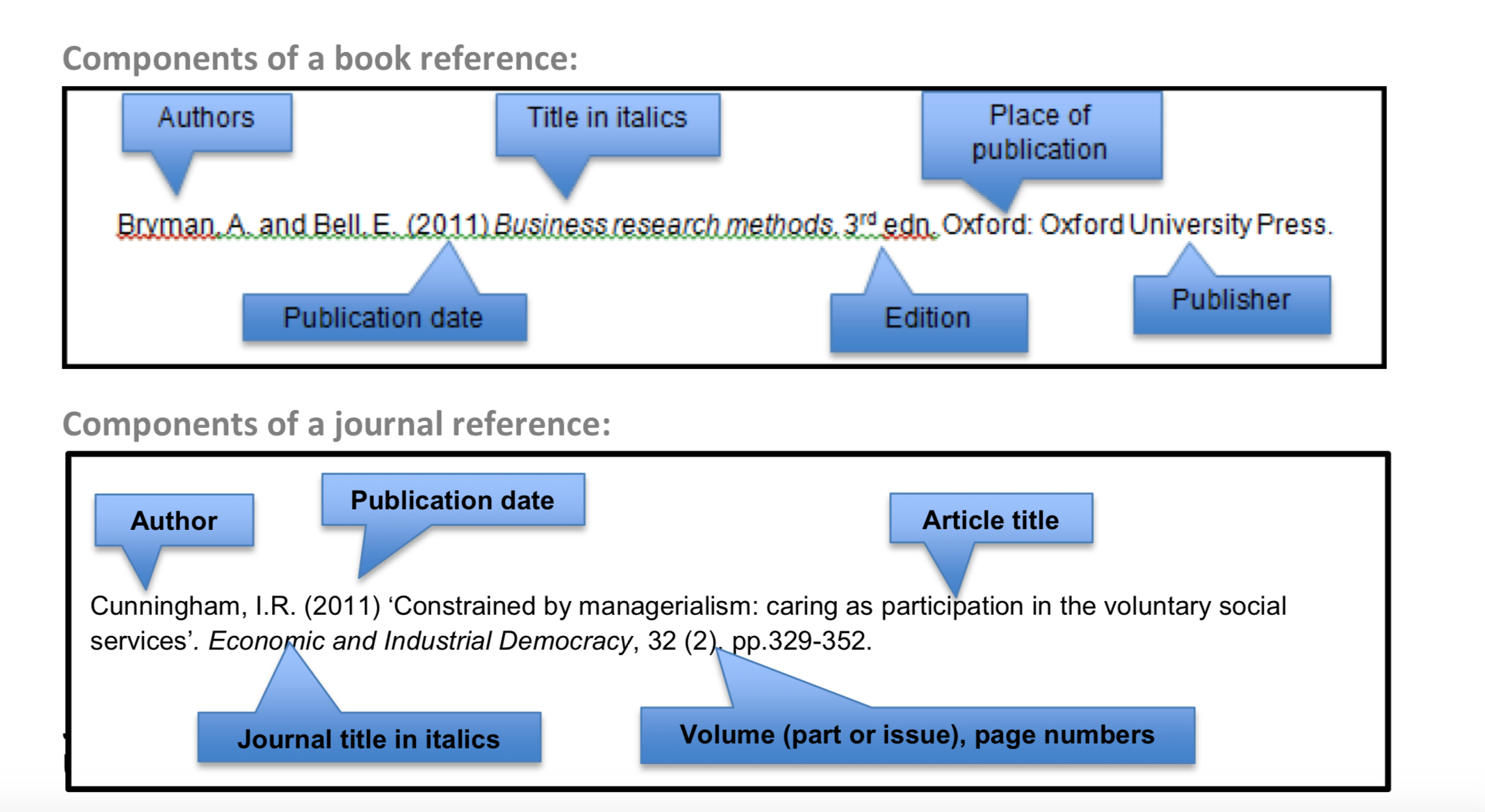 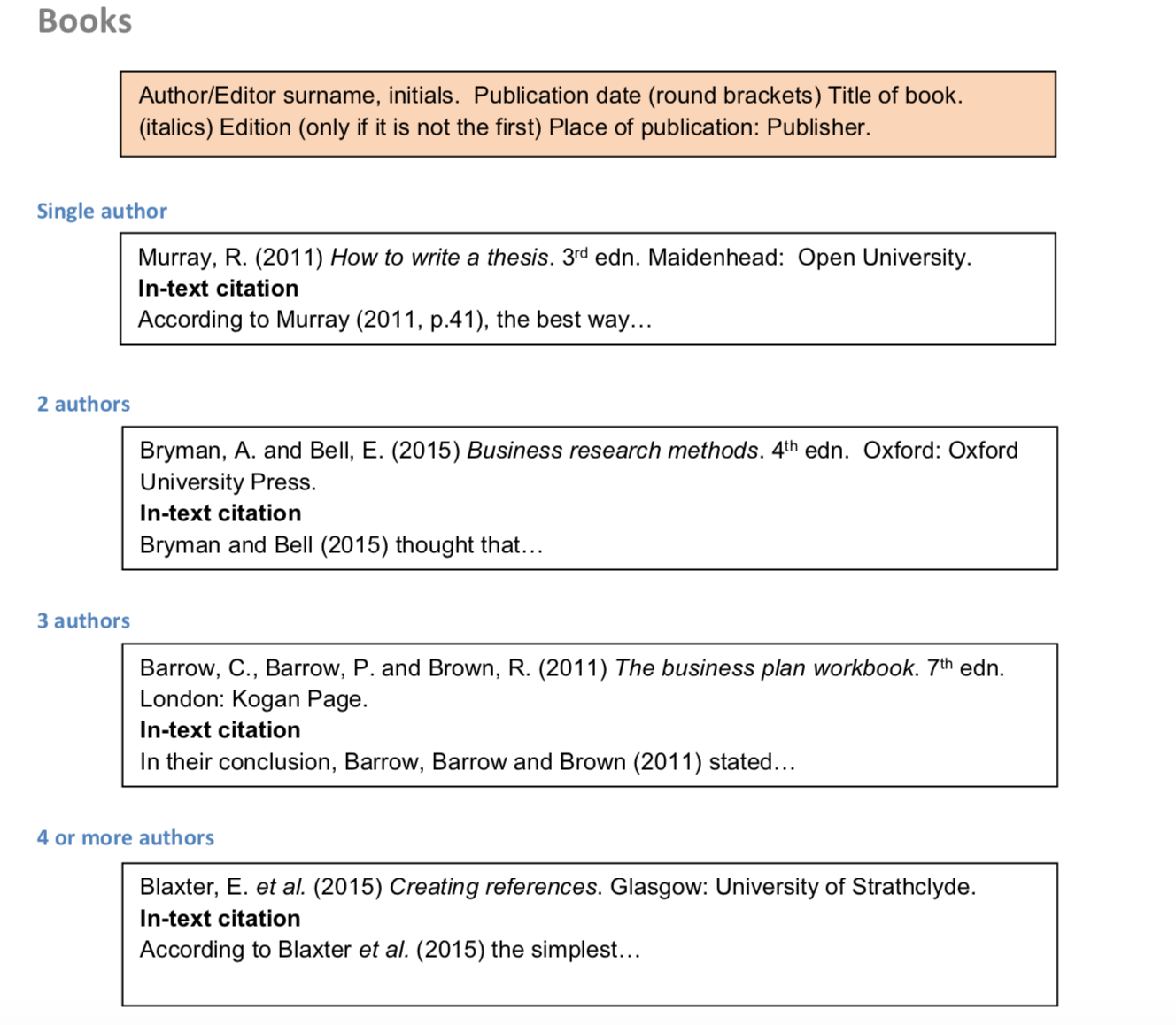 Information:Aviva is one of the largest and most successful insurance companies in the world today which is leading international savings, retirement and insurance business, serving 33 million customers. The insurance market is very competitive, and if Aviva wants to progress and grow, it must constantly adapt to market demand and change, in order to maintain its position and reputation in the insurance industry.Corporate and social responsibility (CSR)The face of CSR is changing - it’s no longer a fluffy nice to have department but now links in to form the backbone of Aviva goals and strategy.volunteeringunderstand what is important to staff, the business and local charitiesReviewed current process and established points we can change Surveys for staff feedback Trials of new thinking to test appetite (Aviva community fund and ethical investments)The sustainability and Climate strategyinvest in sustainable growth, excel at the fundamentals, deliver great customer outcomesClimate change poses significant risk to Aviva.moving the world to a low carbon futureThe climate strategyModern Slave TradeAviva already expressed support for this proposal during the government review of the Modern Slavery Act 2015, and we disclosed our support for a register in our modern slavery statement. a robust vetting processVolunteeringCommunity3 days paid volunteeringLocal charitiesOver 35000 hours of volunteeringvolunteering hours  in 2019  is almost triple the 2018 numberRe-engage 2020 tea party a collaborative initiative linkingHow?Volunteer Co-Ordinator role Volunteering roadshowWeb page to list opportunities Took the complex out by creating generic risk assessments for staffCreated the charity connections Offered opportunities at regular intervalsMade volunteering fun – its not all litter picking  e.g. kayak clean ups, football 180The smaller initiatives •Car park solar panels •Single use plastics•Bee hives•Food bank drop off stations in Aviva•Wind turbine •Bra banks •Wellbeing initiative